The Five Pillars of Islam are the core beliefs and practices of Islam. The Five Pillars are outlined most clearly in the Hadith of Gabriel. Research each pillar and record a brief description in the table below.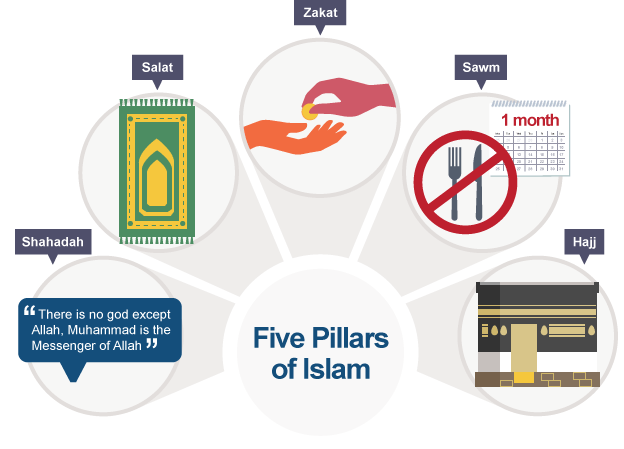 Source:https://www.bbc.co.uk/bitesize/guides/zwkky4j/revision/1PillarDescriptionShahadaSalatZakatSawmHajj